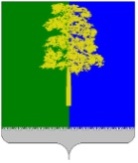 Муниципальное образование Кондинский районХанты-Мансийского автономного округа – ЮгрыАДМИНИСТРАЦИЯ КОНДИНСКОГО РАЙОНАПОСТАНОВЛЕНИЕНа основании п. 2 ст. 78.1 Бюджетного кодекса Российской Федерации, Федерального закона от 12 января 1996 года № 7-ФЗ «О некоммерческих организациях», постановления администрации Кондинского района от 20 января 2014 года № 101 «О муниципальной программе Кондинского района «Развитие гражданского общества в Кондинском районе на 2014-2016 годы и на период до 2020 года», администрация Кондинского района постановляет:1. Утвердить Порядок определения объема и предоставления субсидий из бюджета муниципального образования Кондинский район социально ориентированным некоммерческим организациям (приложение).2. Определить отдел по вопросам местного самоуправления управления внутренней политики администрации Кондинского района уполномоченным органом на прием документов, предоставляемых социально ориентированными некоммерческими организациями для получения субсидии в установленном порядке, подготовку документов о предоставлении субсидии и осуществление текущего контроля.3. Выплаты субсидий производить отделу по бухгалтерскому учету администрации Кондинского района.4. Постановление опубликовать в газете «Кондинский вестник» и разместить на официальном сайте органов местного самоуправления муниципального образования Кондинский район.5. Настоящее постановление вступает в силу после его официального опубликования.6. Контроль за выполнением постановления возложить на заместителя главы администрации района, курирующего вопросы экономического развития и финансов.чт/Банк документов/Постановления 2015Приложениек постановлению администрации районаот 24.03.2015 № 343Порядокопределения объема и предоставления субсидийиз бюджета муниципального образования Кондинский районсоциально ориентированным некоммерческим организациям(далее – Порядок)1. Настоящий Порядок разработан в соответствии с Бюджетным кодексом Российской Федерации и устанавливает порядок определения объема и предоставления субсидий социально ориентированным некоммерческим организациям (далее - также получатели субсидии в соответствующем числе и падеже), зарегистрированным и осуществляющим свою деятельность на территории Кондинского района, не являющимися муниципальными учреждениями.2. Социально ориентированными некоммерческими организациями в настоящем Порядке признаются некоммерческие организации, созданные в предусмотренных Федеральным законом от 12 января 1996 года № 7-ФЗ «О некоммерческих организациях» (далее - Федеральный закон «О некоммерческих организациях») формах (за исключением государственных корпораций, государственных компаний, общественных объединений, являющихся политическими партиями) и осуществляющие деятельность, направленную на решение социальных проблем, предусмотренную ч. 1 ст. 31.1 Федерального закона                        «О некоммерческих организациях».3. Субсидии предоставляются на реализацию мероприятий проводимых социально ориентированными некоммерческими организациями в рамках осуществления их уставной деятельности, соответствующей положениям ч. 1 ст. 31.1 Федерального закона                                  «О некоммерческих организациях».4. Субсидии предоставляются в целях оказания финансовой поддержки и создания условий для деятельности социально ориентированных некоммерческих организаций Кондинского района в пределах бюджетных ассигнований, предусмотренных решением о бюджете района на очередной год и на плановый период, на основании постановления администрации Кондинского района. Субсидии предоставляются получателю субсидии в целях софинансирования затрат на:4.1. Оплату труда сотрудников и начисления на нее в соответствии с законодательством Российской Федерации.4.2. Оплату командировочных расходов сотрудников.4.3. Оплату аренды помещений.4.4. Оплату услуг по содержанию имущества.4.5. Оплату коммунальных услуг.4.6. Оплату услуг связи.4.7. Оплату транспортных услуг.4.8. Приобретение предметов мебели, программного обеспечения и канцелярских принадлежностей.4.9. Издательскую деятельность.4.10. Проведение конференций, семинаров, круглых столов, выставок.5. Субсидия предоставляется в размере 90 % от общей суммы затрат, но не более 150 тысяч рублей.6. Для получения субсидии социально ориентированные некоммерческие организации предоставляют в уполномоченный орган администрации Кондинского района, следующие документы:а) заявление, подписанное руководителем социально ориентированной некоммерческой организацией или уполномоченным лицом;б) документ, подтверждающий полномочия лица, подписавшего заявление; в) копию свидетельства о государственной регистрации социально ориентированной некоммерческой организации в качестве юридического лица;г) копию свидетельства о постановке социально ориентированной некоммерческой организации на учет в налоговом органе;д) копию выписки из единого государственного реестра юридических лиц в отношении социально ориентированной некоммерческой организации, полученную не позднее 6 месяцев на дату подачи заявления;е) копию устава социально ориентированной некоммерческой организации с изменениями и дополнениями;ж) смету затрат получателя субсидии, в которой предусматриваются целевое назначение и размер субсидии, с приложением плана мероприятий;з) письменное согласие на проведения администрацией Кондинского района, органом внутреннего финансового муниципального контроля проверок по соблюдению получателем субсидии условий, целей и порядка предоставления субсидии.Копии документов, установленные подпунктами а - е настоящего пункта представляются одновременно с подлинниками документов или нотариально удостоверенные.Документы, установленные подпунктами ж, з настоящего пункта предоставляются в подлинниках.7. Уполномоченный орган:а) осуществляет прием документов, предоставляемых социально ориентированными некоммерческими организациями для получения субсидии в установленном порядке.В случае представления социально ориентированной некоммерческой организацией копий документов одновременно с подлинниками документов производит сверку представленных документов и заверяет копии документов путем проставления штампа «Копия верна», даты, подписи, фамилии, имени, отчества специалиста уполномоченного органа.б) в течение 3 (трех) рабочих дней рассматривает представленные документы и подготавливает заключение на предмет:- соответствия социально ориентированной некоммерческой организации условиям, предусмотренным пунктом 2, 3 Порядка;- соответствия мероприятий предлагаемых к осуществлению социально ориентированной некоммерческой организацией направлениям деятельности, предусмотренным решением о бюджете района на очередной год и плановый период;- обоснованности запрашиваемого размера субсидии;- соответствие представленных социально ориентированной некоммерческой организацией документов перечню и требованиям, установленным пунктом 5 Порядка;в) осуществляет подготовку проекта постановления администрации Кондинского района о предоставлении субсидии (отказе в предоставлении субсидии) и обеспечивает его согласование в установленном порядке с заместителем главы администрации Кондинского района, курирующего деятельность соответствующего уполномоченного органа, заместителем главы администрации Кондинского района по вопросам экономического развития и финансов, комитетом по финансам и налоговой политики администрации Кондинского района, управлением внутренней политики администрации Кондинского района;г) осуществляет подготовку проекта договора о предоставлении субсидии, дополнительных соглашений о внесении изменений в договор о предоставлении субсидии;д) осуществляет текущий контроль за соблюдением целей, а также установленных договором условий предоставления субсидий.8. Основания отказа в предоставлении субсидии:а) социально ориентированная некоммерческая организация не соответствует условиям, установленным пунктом 2, 3 Порядка;б) непредставление социально ориентированной некоммерческой организацией документов, установленных пунктом 5 Порядка и (или) представление документов, имеющих зачеркнутые слова, иные не оговоренные исправления, повреждения, не позволяющие однозначно истолковать их содержание.9. Предоставление субсидий осуществляется в соответствии с договором о предоставлении субсидии социально ориентированной некоммерческой организации, заключаемым между администрацией Кондинского района и получателем субсидии (далее - договор), (приложение).10. Перечисление субсидий осуществляется в установленном порядке в объеме, предусмотренном договором, на расчетный счет, открытый получателем субсидии в кредитной организации.11. Получатель субсидии представляет в уполномоченный орган информацию о деятельности получателя субсидии, расходовании субсидии на предмет соответствия целям и условиям предоставления субсидии в сроки предусмотренные договором.12. При установлении администрацией Кондинского района, органом внутреннего муниципального финансового контроля факта (-ов) нарушения (-ий) получателем субсидии целей, условий и порядка предоставления субсидий, предусмотренных Порядком и договором, отказа получателя субсидии от проведения администрацией Кондинского района и органом внутреннего муниципального финансового контроля проверок на предмет соблюдения условий, целей и порядка предоставления субсидии, субсидии на основании письменного требования администрации Кондинского района подлежат возврату получателем субсидии в установленном Порядке в бюджет муниципального образования Кондинский район в течение 10 рабочих дней с момента получения соответствующего требования.Приложениек ПорядкуДоговоро предоставлении субсидии социально ориентированной некоммерческой организацииАдминистрация Кондинского района Ханты-Мансийского автономного округа - Югры именуемая в дальнейшем «Администрация», в лице главы администрации Кондинского района _________________, действующего на основании Устава, с одной стороны, и ____________________________________________,     именуемая   в  дальнейшем                   полное наименование организации)«Организация», в лице_____________________________, действующего на основании (указать документ и его реквизиты, устав, доверенность и т.д.) с другой стороны, заключили настоящий договор о нижеследующем:1. Предмет договораАдминистрация передает Организации для целевого использования средства финансовой поддержки в виде субсидии (далее - финансовая поддержка), а Организация обязуется принять финансовые средства и распорядиться в соответствии с настоящим договором.2. Цели договораФинансовая поддержка предоставлена для _____________________________________
_______________________________________________________________________________.(указать цели расходования средств)3.Финансовые средства договораДенежные средства в сумме _________________________________________________.     (сумма (прописью) передаваемых денежных средств)4. Права и обязанности Администрации4.1. Администрация обязуется передать финансовую поддержку Организации в полном объеме, в сроки и в соответствии с условиями, определенными настоящим договором.4.2. Администрация вправе осуществлять контроль за целевым использованием финансовой поддержки.4.3. Администрация вправе требовать от Организации:- отчет(ы) о целевом использовании финансовых средств;- досрочно возвратить всю сумму финансовой поддержки в случае неисполнения или ненадлежащего исполнения (в том числе однократного) Организацией ее обязательств, предусмотренных пунктами 5.1 настоящего договора.5. Права и обязанности Организации5.1. Организация обязана:- использовать средства финансовой поддержки исключительно на цели, определенные настоящим договором;- вести раздельный учет средств, полученных на основе настоящего договора, от других средств и имущества, которыми она владеет и пользуется;- в случае неиспользования средств финансовой поддержки в сроки, установленные настоящим договором, либо использование их не в полном объеме возвратить Администрации в 5-дневный срок неизрасходованную часть средств;- обеспечить условия для проведения проверки целевого использования средств финансовой поддержки, в том числе на месте.5.2. Организация не вправе:- произвольно изменять назначение расходов средств финансовой поддержки;- использовать средства финансовой поддержки для коммерческих целей.6. Отчетность и контроль6.1. Организация представляет Администрации финансовый отчет об использовании средств финансовой поддержки (приложение 1) не позднее дня окончания договора.6.2. Контроль за использованием финансовых средств осуществляется Администрацией на основе отчетов, представленных Организацией, а также при проведении встречных проверок Организации, по результатам которых составляются акты (справки).7. Основания и порядок расторжения договора7.1. Договор может быть расторгнут досрочно по соглашению сторон.7.2. В случае невыполнения Организацией условий, предусмотренных пунктами 5.1 настоящего договора, Администрация имеет право в одностороннем (внесудебном) порядке расторгнуть настоящий договор, письменно известив об этом Организацию.7.3. Расторжение договора производится путем направления Организации соответствующего извещения в письменной форме заказным письмом с уведомлением о вручении.7.4. Договор считается расторгнутым с даты получения Организацией указанного извещения, если в извещении не указана иная дата.7.5. В случае досрочного прекращения настоящего договора Организация обязана в течение 10 банковских дней с момента прекращения договора возвратить средства финансовой поддержки Администрации и представить отчетность, соответствующую требованиям раздела 6 настоящего договора.8. Ответственность сторон8.1. Стороны несут ответственность за неисполнение или ненадлежащее исполнение своих обязанностей по настоящему договору в соответствии с законодательством Российской Федерации.8.2. Администрация несет ответственность за объем и своевременность передачи финансовых средств Организации.8.3. Организация несет ответственность за целевое и эффективное использование средств финансовой поддержки.9. Прочие условия9.1. Настоящий договор вступает в силу с момента подписания и действует                         до «____»_________20_г.9.2. Любые изменения и дополнения настоящего Договора производятся в письменной форме по соглашению сторон.9.3. Все споры и разногласия по исполнению настоящего Договора разрешаются путем переговоров сторон.9.4. В случае невозможности урегулирования споров путем переговоров они разрешаются в соответствии с законодательством Российской Федерации.9.5. Настоящий договор составлен в двух экземплярах, по одному для каждой из сторон.10. Адреса и реквизиты сторонАдминистрация: 					Организация:______________________				_______________________Приложение к Договору о предоставлениисубсидииФинансовый отчет об использовании субсидии, предоставленной по договору от «__»____20__г. №______Целевое использование средств финансовой поддержки в сумме________подтверждаю.Приложение: подтверждающие финансовые документы на____листах.Руководитель социально ориентированнойнекоммерческой организации: ________________(Ф.И.О. полностью)                       (подпись)Подпись бухгалтера организации: ______________(Ф.И.О. полностью)                          (подпись)М.П.Дата:_______________________от 24 марта 2015 года№ 343пгт. МеждуреченскийОб утверждении Порядка определения объема и предоставления субсидий из бюджета муниципального образования Кондинский район социально ориентированным некоммерческим организациямИсполняющий обязанности главы администрации А.И.Уланов№п/пНаименование статьи расходаПолученнаясуммафинансовойпомощи(руб.)Фактические расходы по статье (руб.)Фактические расходы по статье (руб.)Фактические расходы по статье (руб.)Остатоксредствфинансовойподдержки(руб.)№п/пНаименование статьи расходаПолученнаясуммафинансовойпомощи(руб.)Всегов том числев том числеОстатоксредствфинансовойподдержки(руб.)№п/пНаименование статьи расходаПолученнаясуммафинансовойпомощи(руб.)ВсегоЗа счетсредствфинансовойподдержкиЗа счетсобственныхсредствОстатоксредствфинансовойподдержки(руб.)Итого